Liebe Eltern, liebe SchwimmerInnendie Sportgesundheit, d.h. die Trainings- und Wettkampfteilnahme, muss durch eine jährliche       (  sportärztliche ) Untersuchung und eine entsprechende ärztliche Bestätigung nachgewiesen werden.Unabhängig davon, dass eine solche Untersuchung in ihrem / eurem eigenem Interesse erfolgen sollte und ihrer / eurer Sicherheit dient, wird dieser Nachweis auch durch die Wettkampfbestimmungen ( WB AT § 8 ) des Deutschen Schwimmverbandes gefordert. Diese Bestätigung ist ein Jahr gültig und muss anschliessend erneuert werden.Ohne eine vorliegende, gültige ärztliche Bestätigung können keine Meldungen zu Wettkämpfen erfolgen. Ich bitte Sie / Dich die Seite zwei auszudrucken und dem untersuchenden Arzt zur Bestätigung der Sportgesundheit vorzulegen.Mit sportlichen Grüssen    Marcel Weinmann    Ärztliche Bestätigung  	____________________________________________                  _______________________Name, Vorname                                                                                Geburtsdatum____________________________________________________________________________Adressewurde heute von mir im Hinblick auf die Teilnahme am Schwimmsport untersucht.Die Sportgesundheit, welche die Trainings- und Wettkampfteilnahme beinhaltet, wird festgestellt.______________________                                      ____________________________________Datum                                                                       Unterschrift / Stempel des ArztesSchwimmwart:Marcel Weinmann
Email / Internet:Schwimmwart@SC-Neustadt.de            www.SC-Neustadt.deIhr SchreibenUnser ZeichenMWDatum19.09.2020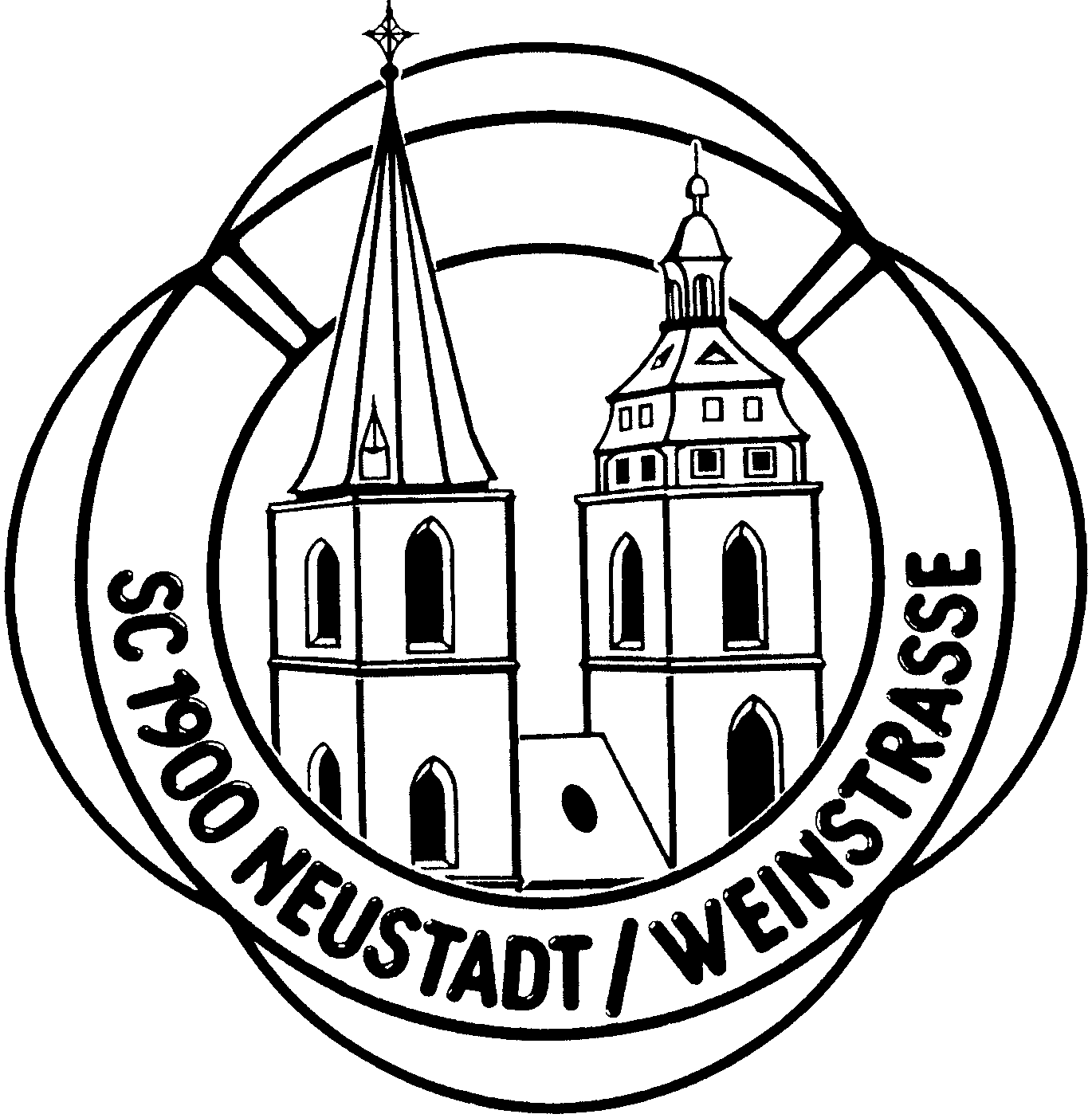 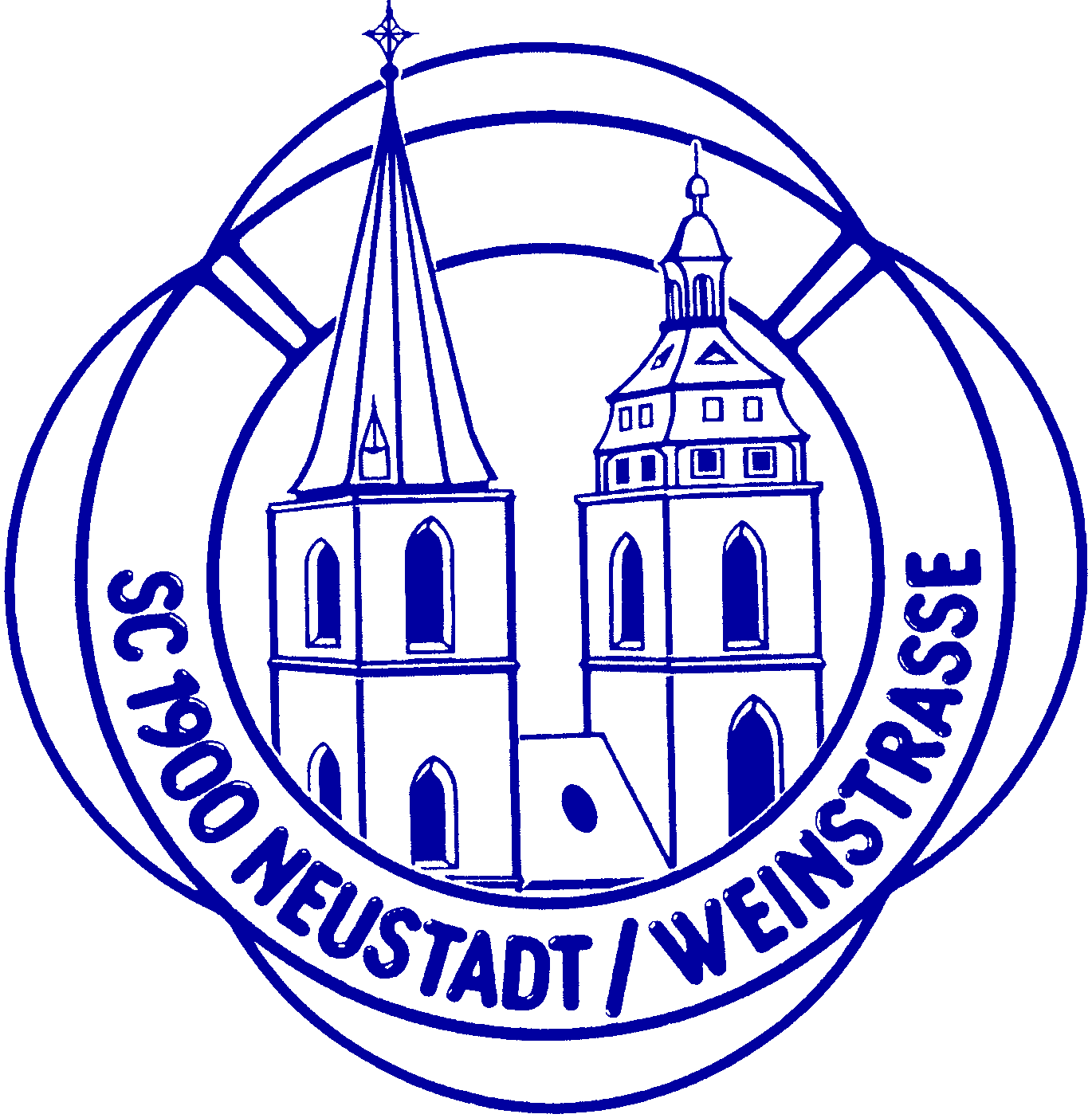 